_smart light.Гарантийный талонRU 	Паспорт_smart light.Светодиодная лампа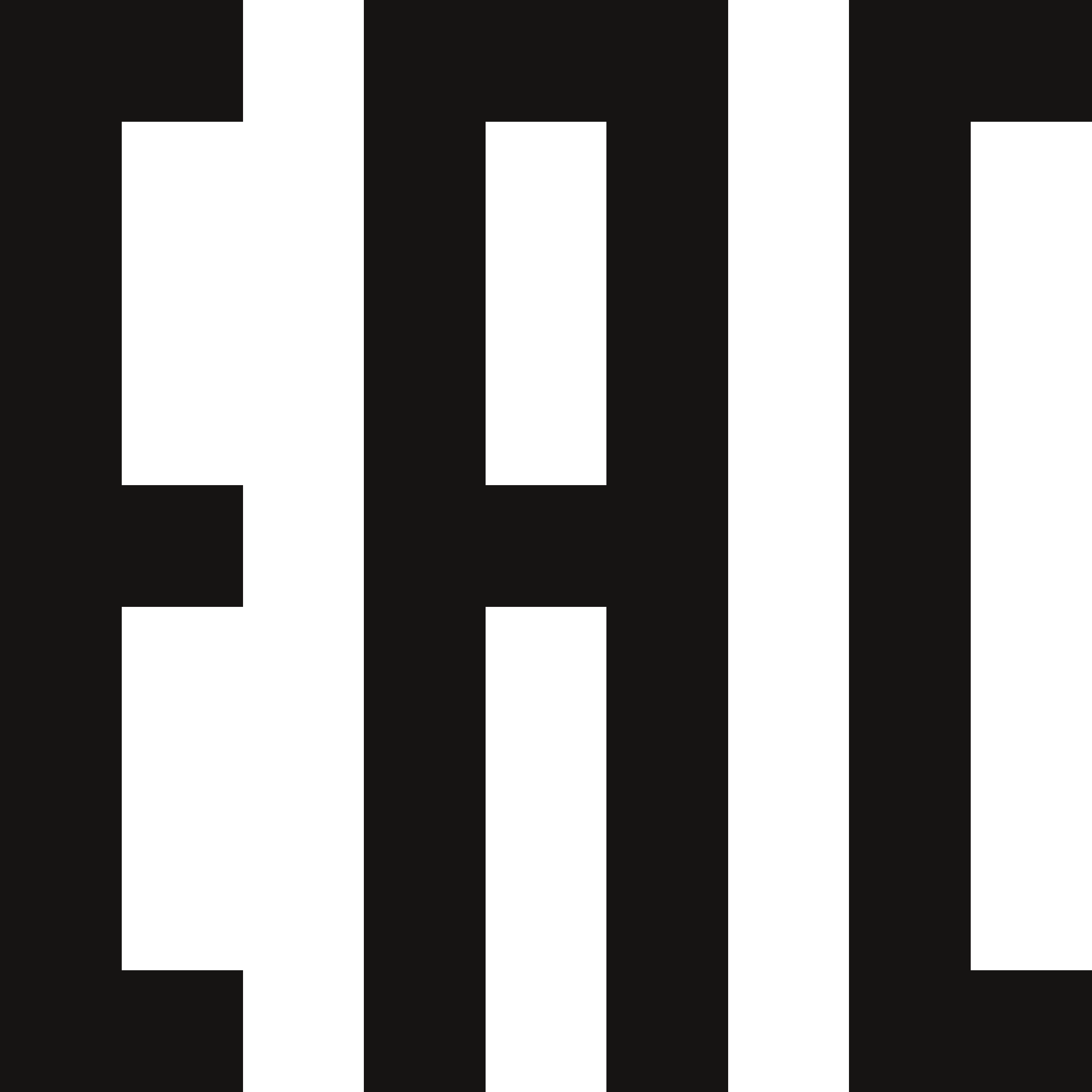 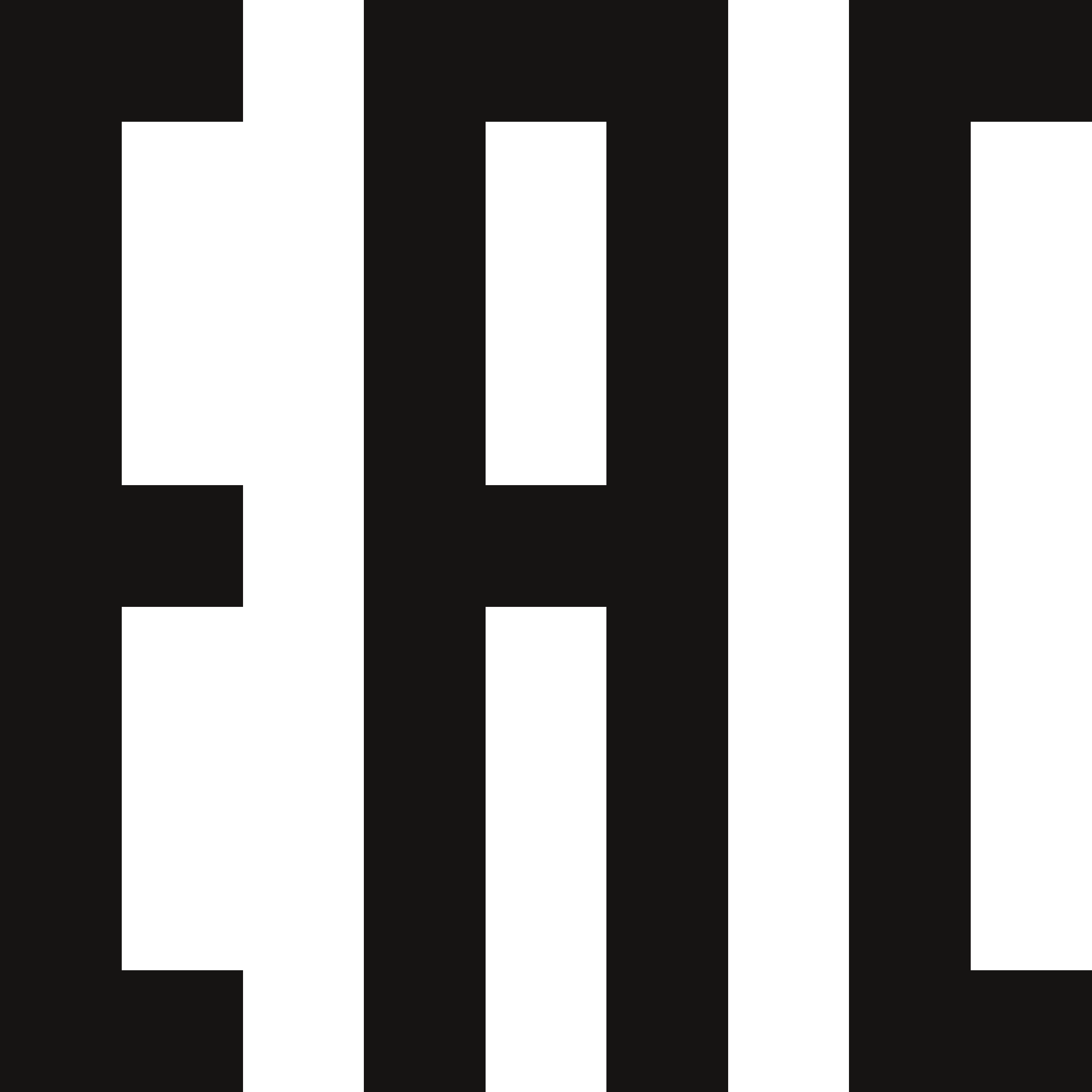 LED SUPER 40ВтИзготовлена и принята в соответствии с обязательными требованиями государственных стандартов, действующей технической документацией и признана годной к эксплуатации.Гарантийный срок 2 года со дня продажи Дата изготовления «	»		20  г. Дата продажи «	»		20  г.Дата обмена «	»	20   г.Подпись продавца	ШТАМП МАГАЗИНАПретензий по внешнему виду и комплектности изделия не имею, с условиями эксплуатации и гарантийного обслуживания ознакомлен:Подпись покупателя	Наименование продукции, тип (серия), модель:Светодиодные лампы серии LED SUPER 40ВтОбласть применения:В промышленности / в быту.Основные технические характеристики и параметры:LED 40Вт; 185-265В; УХЛ4; IP40; PC; 6500K; 3200Лм.Правила и условия монтажа:В соответствии с технической документацией изготовителя, хранить в упаковке, перевозить в закрытом транспорте, не требует специальной утилизации.Правила и условия безопасной эксплуатации:Не разбирать, не бросать, не погружать в воду.Информация о мерах, которые следует принять при обнаружении неисправности продукции: Обращаться по месту приобретенияМесяц, год изготовления продукции, срок службы, гарантийный срок:Дата изготовления «  »	20 г. Срок службы не менее 5 лет.Гарантийный срок 2 годаНаименование и местонахождение изготовителя, информация для связи:Произведено по заказу и под контролем ООО «Актив Электро» на заводе Гуандун Годзи Дянден Импэкс Компани. Лтд.,КНР, г. Гуанчжоу, ул Хуанпу зд. 124, оф. 330А ООО «Актив Электро»690039, РФ, г. Владивосток, ул. Русская, 17Телефон: +7 (423) 280-70-70, (423) 280-82-20www.aktiv-electro.ru